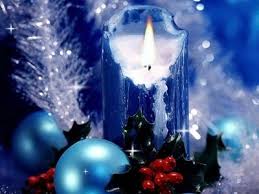 Poiščimo srečo v tistih stvareh,
ki vžigajo iskrice v naših očeh.
Pozabimo vse tiste žalostne reči,
ki nam privabljajo solze v oči.
Prižgimo si iskrico v prazničnih dneh,
izvabimo z ustnic naših nasmeh.                    SREČNO 2019!Dragi člani!Vabim vas na naše zaključno in obenem novoletno srečanje, ki bo v soboto, 12. januarja 2019. Srečanje bo v gostišču Pri Jerneju (Jernejev hram) v Šentjerneju.Zbrali se bomo ob 17. uri, pregledali poročilo o delu podružnice v letu 2018, nato pa si v dobri družbi, ob dobri hrani in glasbi zaželeli vse najboljše v letu 2019. Vabljeni so tudi podporni in zunanji člani, ki si bodo večerjo v višini 15 EUR plačali sami v gostišču, za člane pa krije strošek Društvo revmatikov Slovenije. Stroške pijače in glasbe pa bomo krili člani sami. Tako kot lansko leto bo za glasbo poskrbel Vilko Urek.Prijave bom zbirala do ponedeljka, 7. januarja 2019 na telovadbi ali na tel. 041 759 752.Prisrčno vabljeni v čim večjem številu!Želim vam lepe praznike, v letu 2019 pa obilo zdravja, sreče in zadovoljnih dni!									Vodja podružnice PosavjeObčasno naredimo fotografije  za namene informiranja (objava članka v glasilu Revmatik, na naši spletni strani in na družabnih omrežjih). O fotografiranju, namenu in mediju objave (kje, kdaj) Vas bomo predhodno vedno obvestili na kraju samem. Imeli boste možnost, da se v času snemanja in/ali fotografiranja umaknete iz kadra. V kolikor tega ne boste storili, bomo to razumeli kot Vaše pritrdilno dejanje (11. točka 4. člena Splošne uredbe o varstvu podatkov št. 2016/679).